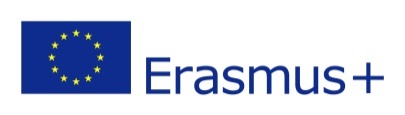 PROJEKT ERASMUS+ „The Media. What next?“PROGRAM SPOTKANIA Placówka partnerska: Zakladni skola Nove Mesto nad MetujiAdres: Komenského 15, Nové Město nad Metují 54901, CzechyMotyw przewodni: Prasa młodzieżowa, portale młodzieżowe6.10.2019godz. 11:00Wyjazd z Tarnobrzegu do placówki partnerskiejgodz. 18:00Przyjazd uczestników do Nowego Miasta nad Metują 7.10. 2019godz. 9:00 – 12:00Powitanie uczestnikówZwiedzanie szkołygodz. 12:00 – 13:00Przerwa obiadowa w szkolnej stołówcegodz. 13:00 – 16:00Zwiedzanie miasta8.10. 2019godz. 9:00 – 12:00Czasopisma dzisiaj i w przyszłościgodz. 10:00 Konferencja Skype z prawnikiem: GDPRgodz. 12:00 – 13:00Przerwa obiadowa w szkolnej stołówcegodz. 13:00 – 16:00Tworzenie czasopism9.10. 2019godz. 9:00 Spotkanie w szkolegodz. 10:00 – 11:00  Praktyczne zajęcia w lokalnej drukarnigodz. 12:00 – 13:30 Przerwa obiadowagodz. 13:00  Wycieczka do Litomyšl, praktyczne zajęcia z fotografii10.10. 2019Wycieczka do Pragigodz. 10:00 GSA HQ (Europejski Organ Nadzoru Globalnego Systemu Nawigacji Satelitarnej)ZwiedzanieCzas wolny w centrum handlowym „Palladiumˮ11.10. 2019godz. 9:00 – 12:00Promocja magazynu, reklama, certyfikaty i pożegnaniegodz. 12:00 – 13:00Przerwa obiadowa w szkolnej stołówcegodz. 15:00 – 18:30Przyjęcie z okazji premiery magazynu12.10. 2019godz. 9:00 Wyjazd do Polskigodz. 15:00 Powrót do Tarnobrzegu